KRAGUJEVAC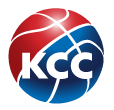 2. SAVEZNI TRENING26.05.2024. 
GODIŠTE:   2009.Treneri:Ekipa A – Bojan Ivanović i Nevena Ninković Ekipa B – Renata Stepanović i Dušan Mandić r.b.prezime i imeklub1Tanović SaraVizura-Beograd2Kožul KalinaMondo Rivers-Beograd3Avramović MiaCerak-Beograd4Mrđa OliveraCrvena Zvezda-Beograd5Čukić TinaMondo Rivers-Beograd6Petković AnjaCrvena Zvezda-Beograd7Đorđević IskraVizura-Beograd8Jovanov AnastasijaTisin Cvet-Senta9Kačar MilinaNovosadska ŽKA-Novi Sad10Bjelobrk RadmilaNovosadska ŽKA-Novi Sad11Ćurčić JelenaTisin Cvet-Senta12Stojanović InesSpartak-Subotica13Dojkov EmilijaNovosadska ŽKA-Novi Sad14Vujić MašaDuga-Šabac15Pavlović MilenaSPD Radnički-Kragujevac16Popović TamaraLo 015-Loznica17Petrović Nevena Železničar-Lajkovac18Mazić Milica Vojvodina 021-Novi Sad19Ema JevericaSevojno-Sevojno20Veljković LenaStudent-Niš21Đorđević AndreaImperijum-Leskovac22Stojiljković TeodoraStudent-Niš23Jovičić EmilijaBiH24Milovanović MilicaBiH